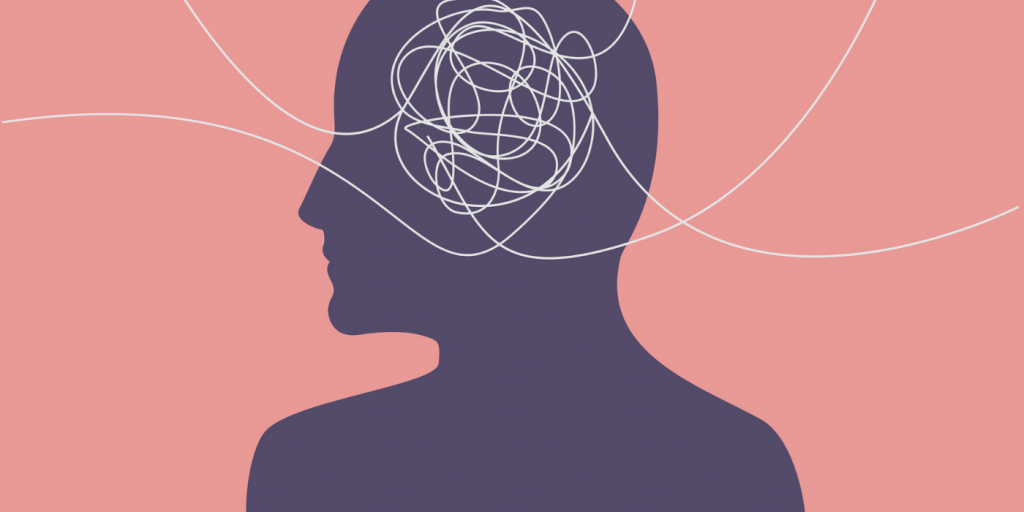 Referral Services:C.A.M.H.S. – Child and Adolescent Mental Health Services.  Offer a wide range of services, including counselling and specialist support, to assess and treat young people. G.P. or self-referral. (Referral link below).Mental Health Support Team – Part of CAMHS, Educational Mental Health Practitioners deliver low intensity CBT in school. Student Support can refer or self-referral: email cfhd.mhstadmin@nhs.net / 01392 386 825Young Devon – Free and confidential advice and in person support for 11-25 year olds in Devon. 08082 810155. https://www.youngdevon.org/ (Referral link below).Online Help and Advice:Kooth – Online advice and support for 11-18 year olds.  https://www.kooth.com/The Mix – Online / telephone counselling, information and support. 0808 808 4994.  https://www.themix.org.uk/Childline – Information and advice including online counselling.  https://www.childline.org.uk/Young Minds – Online help and advice including a free crisis messenger service on 85258 24/7. https://www.youngminds.org.uk/Mind – Information and support.  0300 123 3393.  https://www.mind.org.uk/Samaritans – Online email support and helpline 116123: Jo@samaritans.org  https://www.samaritans.org/Relate – Online children’s counselling 03007729681. https://www.relate.org.uk/what-we-doClear Fear – A free mobile phone app using Cognitive Behavioural Therapy principles to help with anxiety. Via Google Play or Apple App Store.Beat – Help and advice around eating disorders. https://www.beateatingdisorders.org.uk Urgent Help in a Crisis:Devon Partnership NHS Trust - 0808 196 8708 24hrs a day, 7 days a week.Childline – Free helpline: 08001111 24/7.Samaritans – Free helpline: 116123.LinksCAMHS - http://childrenandfamilyhealthdevon.nhs.uk/camhs/professional/professional-support/request-criteria-camhs/Young Devon - https://youngdevon.counsel360.co.uk/Referral/EnquiryRelate - https://www.relate.org.uk/centre/devon-and-cornwall/venues/honiton